TÝDENNÍ PLÁN NÁMOŘNICKÉ TŘÍDY 4. A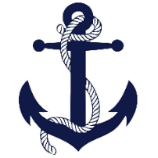 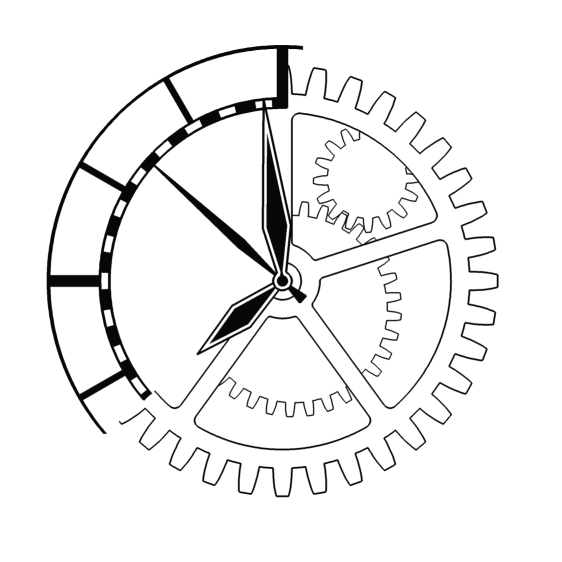 Námořníci na cestě z pravěkuMilí Námořníci a milí rodiče, jsem ráda, že jsme se alespoň s některými sešli ve čtvrtek v Přístavu. Děti uvítaly, že se vidí s Luckou a Aničkou. Škoda, že se nepodařilo propojit děti z našich dvou skupin. Snad se všichni uvidíme 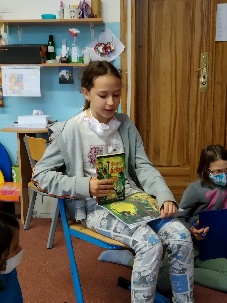 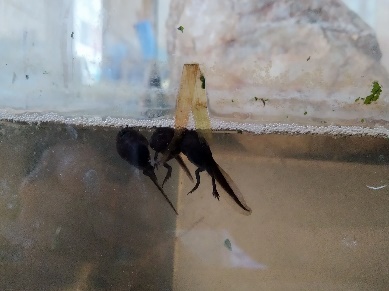 ve čtvrtek 25. 6. Informace dostanete e-mailem. Pozorování našich pulců zatím ještě probíhá, pulcům začínají růst přední končetiny, ale bohužel se jednomu nepodařilo přežít proměnu. Uvidíme, co nám nachystají další dny. Informace o příštím školním roce pošlu do e-mailu, nebo případné dotazy  zodpovím na setkání u Vítků. Hezký týden.    Lucka a Alice                       Podpis Námořníka:                                                                       podpis rodičů:42. TÝDENOD 15. 6. DO 21. 6. 2020CO se tento týden dozvím nového A CO MÁM ZVLÁDNOUTMÉ POVINNOSTI A DOPORUČENÍ NA PROCVIČOVÁNÍJAK SE HODNOTÍM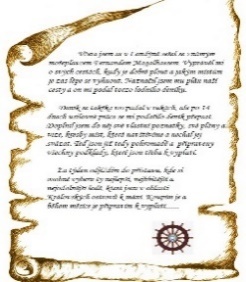 ČESKÝ JAZYKČTENÍPoužívám pravidlo o shodě podmětu s přísudkem. U 91 - 95Opakování učiva 4. ročníku 96 -103Poznám v textu přímou řeč. Čtu přímou řeč se správným přednesem. U 114- 115Karantéňan – píši svůj příběh. Čtu si ze své knihy.Každý den píši čitelnou a smysluplnou větu (nebo i více vět) do deníku.Vypracuji PL do pondělí 22. 6.Pracuji na příběhu o Karantéňanovi.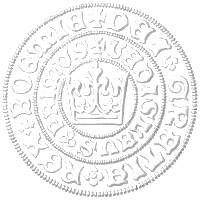 ČESKÝ JAZYKČTENÍPoužívám pravidlo o shodě podmětu s přísudkem. U 91 - 95Opakování učiva 4. ročníku 96 -103Poznám v textu přímou řeč. Čtu přímou řeč se správným přednesem. U 114- 115Karantéňan – píši svůj příběh. Čtu si ze své knihy.Každý den píši čitelnou a smysluplnou větu (nebo i více vět) do deníku.Vypracuji PL do pondělí 22. 6.Pracuji na příběhu o Karantéňanovi.ČESKÝ JAZYKČTENÍPoužívám pravidlo o shodě podmětu s přísudkem. U 91 - 95Opakování učiva 4. ročníku 96 -103Poznám v textu přímou řeč. Čtu přímou řeč se správným přednesem. U 114- 115Karantéňan – píši svůj příběh. Čtu si ze své knihy.Každý den píši čitelnou a smysluplnou větu (nebo i více vět) do deníku.Vypracuji PL do pondělí 22. 6.Pracuji na příběhu o Karantéňanovi.MATEMATIKARýsuji kolmice.Poznávám zákonitosti dělení. U 73 – 76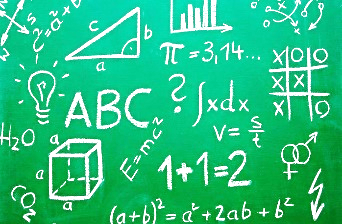 Opakuji si vše, co jsem se v matematice dozvěděl a naučil. Pracuji samostatně na cvičeních v učebnici.Vypracuji PL do pondělí 22.6.Vyvodím si pravidla dělitelnosti 2, 3, 4, 5 a 10. Vypracuji si podle možností cvičení v PL na prostředí a úkoly, které znám.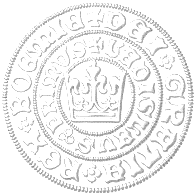 MATEMATIKARýsuji kolmice.Poznávám zákonitosti dělení. U 73 – 76Opakuji si vše, co jsem se v matematice dozvěděl a naučil. Pracuji samostatně na cvičeních v učebnici.Vypracuji PL do pondělí 22.6.Vyvodím si pravidla dělitelnosti 2, 3, 4, 5 a 10. Vypracuji si podle možností cvičení v PL na prostředí a úkoly, které znám.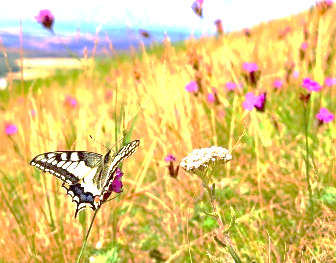 PŘÍRODNÍ VĚDYPozorujeme ve třídě přeměnu pulce na žábu. Zopakuji si všechny ekosystémy, vím, jak se v jednotlivých prostředích správně chovat. Projdu si učebnici.  Zopakuji si kraje ČR, co zajímavého v nich mohu najít. Pracuji s mapou. U 56 - 63Prolistuji si učebnici, zopakuji si všechny ekosystémy, přemýšlím o tom, jak se v přírodě chovat a jak ji mohu chránit. Vypracuji pracovní listydo pondělí 22.6.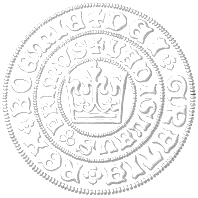 PŘÍRODNÍ VĚDYPozorujeme ve třídě přeměnu pulce na žábu. Zopakuji si všechny ekosystémy, vím, jak se v jednotlivých prostředích správně chovat. Projdu si učebnici.  Zopakuji si kraje ČR, co zajímavého v nich mohu najít. Pracuji s mapou. U 56 - 63Prolistuji si učebnici, zopakuji si všechny ekosystémy, přemýšlím o tom, jak se v přírodě chovat a jak ji mohu chránit. Vypracuji pracovní listydo pondělí 22.6.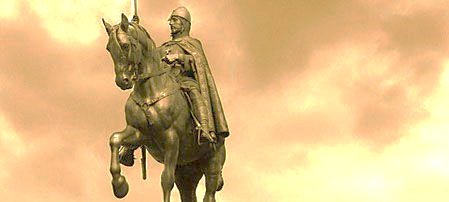 SPOLEČENSKÉ        VĚDYSeznámím se s obdobím husitských válek.Videa - Udatné dějiny díly 43, 44, 45Přečtu si pozorně a pečlivě text v učebnici na str. 42-45.Vypracuji v PS str. 24.Podívám se na videa.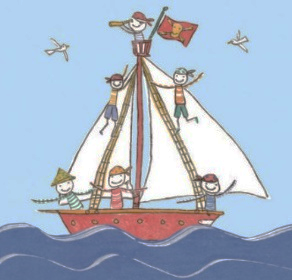 VÝCHOVYFocení celé třídy v pátek 19. 6. v 8:30 (také Prokop, Anička a Lucka)Uklidím si a vytřídím materiály v šanonu, portfoliu a šuplíku. Odnesu si věci ze skříňky. Dávám si do pořádku učebnice, které budu vracet (ČJ, AJ, VL Naše vlast, VL dějiny, PŘ)Ve středu 17. 6. můžeme vyrazit se skupinou Námořníků Lucky K. na Rajskou zahradu, kde pro ně bude nachystaný orientační běh od pana učitele Ondry Černého. Vyrazíme podle souhlasu či nesouhlasu rodičů, protože se jede metrem z Invalidovny až na Rajskou zahradu.Souhlasím /nesouhlasím, aby se Námořník ve středu účastnil cesty a orientačního běhu. Podpis rodiče:Ve středu 17. 6. můžeme vyrazit se skupinou Námořníků Lucky K. na Rajskou zahradu, kde pro ně bude nachystaný orientační běh od pana učitele Ondry Černého. Vyrazíme podle souhlasu či nesouhlasu rodičů, protože se jede metrem z Invalidovny až na Rajskou zahradu.Souhlasím /nesouhlasím, aby se Námořník ve středu účastnil cesty a orientačního běhu. Podpis rodiče: